Accreditation Council for Pharmacy Education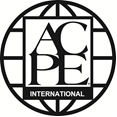 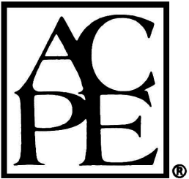 Annual ReportingFebruary 2024In accordance with ACPE’s Policies and Procedures for Certification and Precertification of Professional Degree Programs in Pharmacy in Countries other than the United States and Its Territories (Paragraph 14.6), all schools of pharmacy with an ACPE-internationally-accredited or internationally-preaccredited pharmacy degree program(s) are required to annually submit academic staff and student enrollment data for the purpose of Annual Reporting. Data for academic staff resources must be submitted using ACPE’s Faculty Resource Report, which can be downloaded from ACPE’s website (if your school is also submitting an Interim Report on April 1, 2024, please ensure that the data listed in the two Faculty Resource Reports is consistent). Data for student enrollment must be submitted using the table below. Annual Reporting Data must be submitted to ACPE no later than March 15, 2024. You are reminded that schools that do not submit annual reporting data or submit data late may be subject to an Administrative Warning (see Policies and Procedures Paragraph 8.7).Instructions for Student Enrollment Data:Include only students enrolled in professional degree programs (programs that qualify the graduate to be licensed as a pharmacist, e.g., BPharm, MPharm, PharmD); i.e., do not include post-graduate research or post-graduate academic degree programs, e.g., MSc, PhD.Provide data for students admitted into the first year of the program. If the school has multiple admission dates, provide the total for all students admitted to the first year of the program during the entire academic year. Admitted students must include students transferred from other degree programs and schools.If the school has multiple professional degree programs, please provide the data on separate rows in the table(s).If no students were enrolled for the academic year in question, enter 0 or N/A.Only for schools for whom the first year is officially classified as a Preparatory Year (e.g., may include pharmacy, medicine, dentistry students), in addition to Table 1, please complete Table 2.Table 1: Admission into First Year of the ProgramTable 2: Admission into the first professional year of the program (i.e., second academic year) (to be completed only if the first year is officially classified as a Preparatory Year).Degree ProgramAcademic Year 2024-2025(target data only)Academic Year 2023-2024Academic Year 2022/2023Academic Year2021/2022Academic Year2020/2021Degree ProgramAcademic Year 2024-2025(target data only)Academic Year 2023-2024Academic Year 2022/2023Academic Year2021/2022Academic Year2020/2021